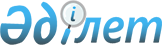 Қазақстан Республикасының 2010 жылдан 2020 жылға дейінгі кезеңге арналған құқықтық саясат тұжырымдамасын іске асыру жөніндегі 2012 жылға арналған іс-шаралар жоспарын бекіту туралыҚазақстан Республикасы Үкіметінің 2012 жылғы 2 наурыздағы № 283 Қаулысы

      «Қазақстан Республикасының 2010 жылдан 2020 жылға дейінгі кезеңге арналған құқықтық саясат тұжырымдамасы туралы» Қазақстан Республикасы Президентінің 2009 жылғы 24 тамыздағы № 858 Жарлығына сәйкес Қазақстан Республикасының Үкіметі ҚАУЛЫ ЕТЕДІ:



      1. Қоса беріліп отырған Қазақстан Республикасының 2010 жылдан 2020 жылға дейінгі кезеңге арналған құқықтық саясат тұжырымдамасын іске асыру жөніндегі 2012 жылға арналған іс-шаралар жоспары (бұдан әрі – Іс-шаралар жоспары) бекітілсін.



      2. Орталық және жергілікті атқарушы органдардың, Қазақстан Республикасының Президентіне тікелей бағынатын және есеп беретін мемлекеттік органдардың бірінші басшылары (келісім бойынша):



      1) Іс-шаралар жоспарын орындау жөнінде шаралар қабылдасын;



      2) Қазақстан Республикасы Әділет министрлігіне 2012 жылғы 20 мамырдан және 10 қарашадан кешіктірмей Іс-шаралар жоспарының орындалу барысы туралы ақпарат берсін.



      3. Қазақстан Республикасы Әділет министрлігі 2012 жылғы 10 маусымнан және 10 желтоқсаннан кешіктірмей Қазақстан Республикасының Үкіметіне Іс-шаралар жоспарының орындалу барысы туралы жиынтық ақпарат берсін.



      4. Қазақстан Республикасы Премьер-Министрінің Кеңсесі 2012 жылғы 10 шілдеден және 2013 жылғы 10 қаңтардан кешіктірмей Қазақстан Республикасы Президентінің Әкімшілігіне Іс-шаралар жоспарының орындалу барысы туралы жиынтық ақпарат берсін.



      5. Осы қаулының орындалуын бақылау Қазақстан Республикасы Әділет министрлігіне жүктелсін.



      6. Осы қаулы қол қойылған күнінен бастап қолданысқа енгізіледі.      Қазақстан Республикасының

      Премьер-Министрі                                К. Мәсімов

Қазақстан Республикасы

Үкіметінің    

2012 жылғы 2 наурыздағы

№ 283 қаулысымен

бекітілген     

Қазақстан Республикасының 2010 жылдан 2020 жылға дейінгі

кезеңге арналған Құқықтық саясат тұжырымдамасын іске

асыру жөніндегі 2012 жылға арналған іс-шаралар жоспары

      Ескертпе: аббревиатуралардың толық жазылуы:Әділетмині       – Қазақстан Республикасы Әділет министрлігі

МАМ              – Қазақстан Республикасы Мәдениет және ақпарат

                   министрлігі

БП               – Қазақстан Республикасы Бас прокуратурасы

ДСМ              – Қазақстан Республикасы Денсаулық сақтау

                   министрлігі

ЖС               – Қазақстан Республикасының Жоғарғы Соты

МҚІА             – Қазақстан Республикасы Мемлекеттік қызмет істері

                   агенттігі

ПМК              – Қазақстан Республикасы Премьер-Министрінің Кеңсесі

ҰБ               – Қазақстан Республикасы Ұлттық Банкі

ҰҚК              – Қазақстан Республикасы Ұлттық қауіпсіздік комитеті

ЭСЖҚКА           – Қазақстан Республикасы Экономикалық қылмысқа

                   және сыбайлас жемқорлыққа қарсы күрес агенттігі

                  (қаржы полициясы)
					© 2012. Қазақстан Республикасы Әділет министрлігінің «Қазақстан Республикасының Заңнама және құқықтық ақпарат институты» ШЖҚ РМК
				№Іс-шараАяқтау нысаныОрындауға жауаптыларОрындау мерзімі123451Қазақстан Республикасының ювеналдық әділет жүйесін одан әрі жетілдіруді заңнамалық, ұйымдық және институционалдық қамтамасыз ету бойынша шаралар қабылдау туралы іс-шаралар жоспарын әзірлеу және бекітуҚазақстан Республикасы Әділет министрінің бұйрығыӘділетмині1-тоқсан2«Халық денсаулығы және денсаулық сақтау жүйесі туралы» кодекске өзгерістер мен толықтырулар енгізу туралы» заң жобасының тұжырымдамасын мүдделі мемлекеттік органдармен және ғылыми-сараптама қоғамдастығымен талқылауҚазақстан Республикасының Үкіметіне ақпаратДСМ1-тоқсан3«Қазақстан Республикасының кейбір заңнамалық актілеріне азаптауларға және басқа да қатыгез, адамгершілікке жатпайтын және ар-намысты қорлайтын іс-әрекеттер мен жазалау түрлерінің алдын алуға бағытталған ұлттық алдын алу тетіктерін жасау мәселелері бойынша өзгерістер мен толықтырулар енгізу туралы» заң жобасын әзірлеу және Қазақстан Республикасының Парламентіне енгізуЗаң жобасыӘділетмині 1-тоқсан4«Қазақстан Республикасындағы сот-сараптама қызметі туралы» Қазақстан Республикасының Заңына өзгерістер мен толықтырулар енгізу туралы» заң жобасын әзірлеу және Қазақстан Республикасының Парламентіне енгізу Заң жобасы Әділетмині 2-тоқсан5«Қазақстан Республикасының кейбір заңнамалық актілеріне исламдық қаржыландыру мәселелері бойынша өзгерістер мен толықтырулар енгізу туралы» заң жобасын әзірлеу және Қазақстан Республикасының Парламентіне енгізу Заң жобасыҰБ (келісім бойынша)2-тоқсан6Нормативтік құқықтық актілердің электрондық түрдегі эталондық бақылау банкісін енгізу бойынша шаралар қабылдауҚазақстан Республикасының Үкіметіне ақпаратӘділетмині2-тоқсан7Азаматтықты және қазақстандық патриотизмді насихаттауға, Конституцияны, Республиканың заңдарын және мемлекеттік рәміздерін құрметтеуді қалыптастыруға бағытталған іс-шараларды жүйелі негізде жүргізу дәрістер, БАҚ-та сөз сөйлеу Әділетмині, орталық және жергілікті мемлекеттік органдар2-тоқсан8Құқықтық насихат жөніндегі қызметті ведомствоаралық үйлестіру, ұйымдастыру және бақылау бойынша әділет органдарының, сондай-ақ халықты құқықтық жалпы оқыту бойынша жергілікті өкілді және атқарушы органдарының рөлін күшейтуҚазақстан Республикасының Үкіметіне ақпаратӘділетмині, орталық және жергілікті мемлекеттік органдар2-тоқсан9Әкімшілік-іс жүргізу кодексін қабылдауды, бұл ретте әкімшілік-іс жүргізу заңнамасының реттеудің нысанын нақты анықтау қажеттігін пысықтауҚазақстан Республикасы Президентінің Әкімшілігіне және Қазақстан Республикасының Үкіметіне ақпаратӘділетмині, мүдделі мемлекеттік органдар2-тоқсан10Қазақстан Республикасы мемлекеттік қызметі жаңа моделінің тұжырымдамасын іске асыру бойынша шаралар қабылдауҚазақстан Республикасы Президентінің Әкімшілігіне ақпаратМҚІА (келісім бойынша), мүдделі мемлекеттік органдаржылдың қорытындысы бойынша11Нормативтік құқықтық актілердің құқықтық мониторингіне, оларды қолдану практикасын талдауға негізделген заң жобалау қызметін болжау-талдаумен қамтамасыз ету бойынша шаралар қабылдауҚазақстан Республикасы Президентінің Әкімшілігіне және Қазақстан Республикасының Үкіметіне ақпаратӘділетмині, мүдделі мемлекеттік органдаржартыжылдықтардың қорытындылары бойынша12Үкіметтік емес ұйымдардың өкілдері мен жұртшылық өкілдерін нормативтік құқықтық актілерді әзірлеуге тарту Қазақстан Республикасының Үкіметіне ақпарат Әділетмині, мүдделі мемлекеттік органдар3-тоқсан13«Қазақстан Республикасының кейбір заңнамалық актілеріне ювеналдық әділетті жетілдіру мәселелері бойынша өзгерістер мен толықтырулар енгізу туралы» заң жобасын әзірлеу және Қазақстан Республикасының Парламентіне енгізу Заң жобасы Әділетмині3-тоқсан14«Қазақстан Республикасының Мемлекеттік шекарасы туралы (жаңа редакция)» заң жобасын әзірлеу және Қазақстан Республикасының Парламентіне енгізу Заң жобасыҰҚК (келісім бойынша)3-тоқсан15«Мемлекет кепілдіретін заң көмегі туралы» заң жобасын әзірлеу және Қазақстан Республикасының Парламентіне енгізуЗаң жобасыӘділетмині3-тоқсан16«Қазақстан Республикасының кейбір заңнамалық актілеріне мемлекет кепілдіретін заң көмегі мәселелері бойынша өзгерістер мен толықтырулар енгізу туралы» заң жобасын әзірлеу және Қазақстан Республикасының Парламентіне енгізуЗаң жобасыӘділетмині3-тоқсан17Бизнес қауіпсіздігін қамтамасыз ету, оның қызметіне негізсіз араласуды болдырмауға бағытталған шараларды қабылдауҚазақстан Республикасы Президентінің Әкімшілігіне ақпаратЭСЖҚКА (келісім бойынша)3-тоқсан18Қазақстан Республикасы ақпараттық қауіпсіздігінің 2016 жылға дейінгі тұжырымдамасы іске асыру бойынша шаралар қабылдауҚазақстан Республикасы Президентінің Әкімшілігіне ақпаратМАМ, ПМК, ҰҚК (келісім бойынша), орталық және жергілікті мемлекеттік органдар3-тоқсан19 «Қазақстан Республикасының кейбір заңнамалық актілеріне зияткерлік меншік саласын құқықтық реттеу мәселелері бойынша өзгерістер мен толықтырулар енгізу туралы» заң жобасының тұжырымдамасын мүдделі мемлекеттік органдармен және ғылыми - сараптама қоғамдастығымен талқылауҚазақстан Республикасының Үкіметіне ақпаратӘділетмині, мүдделі мемлекеттік органдар3-тоқсан20«Қазақстан Республикасының ұлттық қауіпсіздігі туралы» Қазақстан Республикасының Заңын іске асыру бойынша шаралар қабылдауҚазақстан Республикасы Президентінің Әкімшілігіне ақпаратҰҚК (келісім бойынша) Әділетмині, мүдделі мемлекеттік органдар3-тоқсан21Қоғамдық-құқықтық дауларды қарауға бағытталған Әкімшілік әділет құру туралы мәселені қарастыруҚазақстан Республикасы Президентінің Әкімшілігіне ұсыныс енгізуӘділетмині, ЖС (келісім бойынша)4-тоқсан22Соттарды ақпараттық дүңгіршектермен кезең-кезеңмен қамтамасыз ету Қазақстан Республикасы Президентінің Әкімшілігіне ақпаратЖС (келісім бойынша)4-тоқсан23«Қазақстан Республикасының кейбір заңнамалық актілеріне әр түрлі заңнамалық актілердің құқық нормалары арасындағы қарама-қайшылықтарды, олқылықтарды, коллизияларды және сыбайлас жемқорлық құқық бұзушылықтарын жасауға ықпал ететін нормаларды жою мәселелері бойынша өзгерістер мен толықтырулар енгізу туралы» заң жобасын әзірлеу және Қазақстан Республикасының Парламентіне енгізуЗаң жобасыӘділетмині4-тоқсан24Мемлекеттік органдардың адам құқығын қорғау саласындағы қызметін ақпараттық сүйемелдеу, сондай-ақ бұқаралық ақпарат құралдар арқылы халықтың құқықтық сауаттылығын арттыруҚазақстан Республикасының Үкіметіне ақпарат МАМ, Әділетмині, орталық және жергілікті мемлекеттік органдар 4-тоқсан25Құқықтық көмек көрсету, экстрадициялау, сотталған адамдарды беру саласындағы екіжақты халықаралық шарттарды әзірлеу немесе қол қоюӘзірленген халықаралық шарттарға қол қою немесе оларды ратификациялауБП (келісім бойынша)жыл бойы